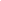 Index
Executive Summary								[PAGE NUMBER]Company Overview								[PAGE NUMBER]Products and Services								[PAGE NUMBER]Execution									[PAGE NUMBER]Operational Plan								[PAGE NUMBER]Financial Plan									[PAGE NUMBER]EXECUTIVE SUMMARY[Victrola Nightclub] will be the most sought-after, high-energy nightclub in [Seattle, Washington]. A simple, yet unique themed atmosphere creates a sense of magic and belonging for locals and tourists.[Victrola Nightclub] capitalizes on its excellent location and will launch the venue with a highly-publicized grand opening. With a combination of entertainment, distinctive design, and exceptional service, the company believes that the club appeals to the masses and the upper-classes.COMPANY OVERVIEWMission Statement[Victrola Nightclub] wants to create a mystifying environment that satisfies the changing tastes of its customers.Philosophy[Victrola Nightclub] believes that accessibility and dedication to service are essential in the industry and, thus, puts its employees in the highest regard to ensure that every customer finds his/her experience at the club enjoyable.Vision[Victrola Nightclub] sees itself as the leading entertainment establishment that provides its customers with an enjoyable, but safe experience.OutlookThe bar and nightclub industry has grown a significant [3.4]% in the United States in the past few years, and is expected to reach the $[27 billion] revenue ceiling in [2019]. With over [70,000] nightclubs around the country, this is an industry that is not expected to plateau in its growth soon.Type of Industry: Nightclub IndustryBusiness Structure: Sole ProprietorshipOwnership: Sole Proprietorship, [Charles Rhodes]Start-Up Summary[Victrola Nightclub] will need renovations and upgrades that will require $[70,000] and a bar and music equipment that will cost around $[65,000]. Together with other expenses for salaries, insurance, and maintenance, the owner will put up an amount of $[200,000].Management Team:Short- and Long-Term Goals and MilestonesPRODUCTS AND SERVICESProduct/Service Description[Victrola Nightclub] will offer late-night entertainment in the local area with a casual food menu that consists of appetizers and entrees, as well as alcoholic and non-alcoholic beverages.Value PropositionTo set itself apart from other nightclubs in the area, [Victrola Nightclub] promises nights of safe fun, variety, and mystery, and offerings of menu varieties and distinctive music.Pricing StrategyAll menu items will be moderately priced. An average guest expenditure is estimated to be at $[35].EXECUTIONMarketing Plan[Victrola Nightclub] will utilize both traditional and modern marketing strategies. However, the company firmly believes that client satisfaction will be its best marketing tool and that word-of-mouth is the best type of advertisement. It will also offer discounts and accept referrals to foster better relationships with its clients and expand the business at the same time.Market ResearchDespite the competition, rising consumer spending and alcohol consumption bolster the nightclub industry. The overall growth of the industry is expected to reach a rate of [3]% and revenue of up to $[27 billion]. [Victrola Nightclub] appeals to three major market segments of individuals between [21-35] years old as shown in the chart below.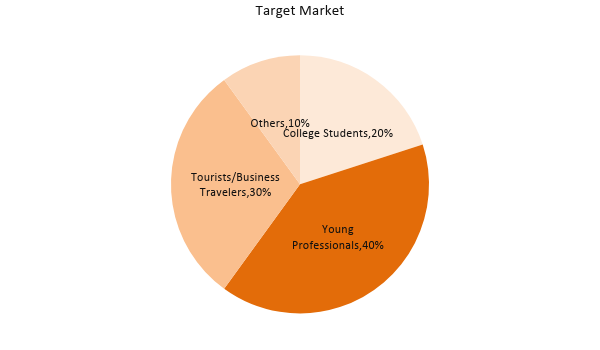 Marketing Strategy[Victrola Nightclub] will start its operation with a grand opening weekend in [March 2019] and a cheaper cover charge for the first [250] customers. Following the grand opening, the club will focus its marketing efforts on online advertising by updating customers on new club events, themes, and promotional drinks.Organizational Structure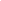 OPERATIONAL PLANLocation and FacilitiesThe following shows the layout of the club, with two different bar areas to make them more accessible to the customers.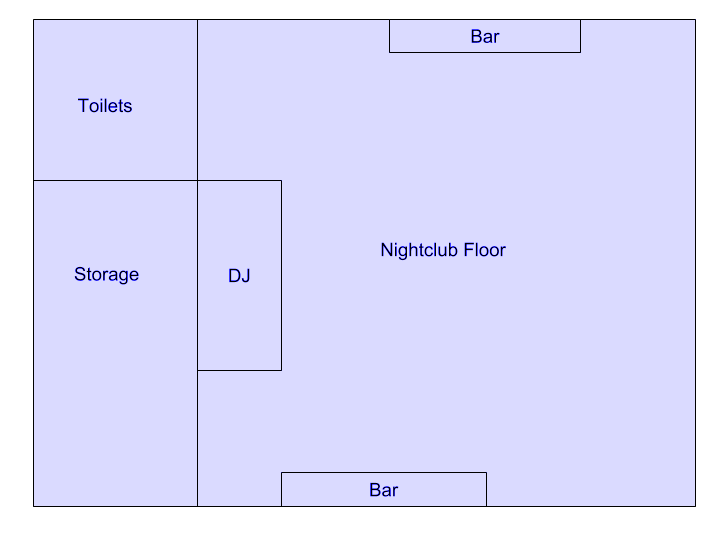 FINANCIAL PLAN AssumptionsThe following assumptions are based on ongoing trends in the nightclub industry. Monthly ExpenseThe chart shows the projected monthly expenses for [2019].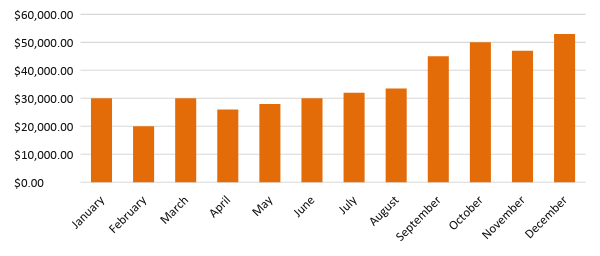 Monthly RevenueThe chart depicts the projected monthly revenue for [2019].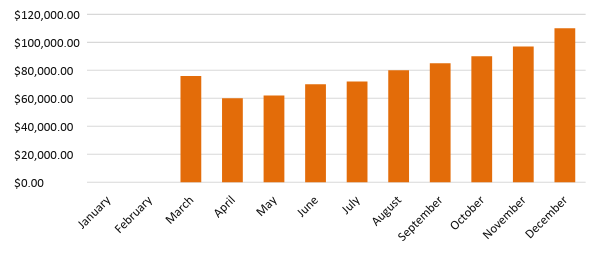 Business FinancingThe business shall be funded by the owner and used mainly for renovations, purchase of furniture and supplies, rent, payroll, and utilities.Statements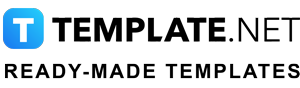 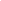 To Use This DocumentsThe text inside the brackets which is highlighted is meant to be edited with your text. This is the way you can edit the document as given below:To Edit Text: Point the mouse where you want to edit and delete the sample text and then you can add your text.You can change the size, font & color of the text in the Main Tab: Home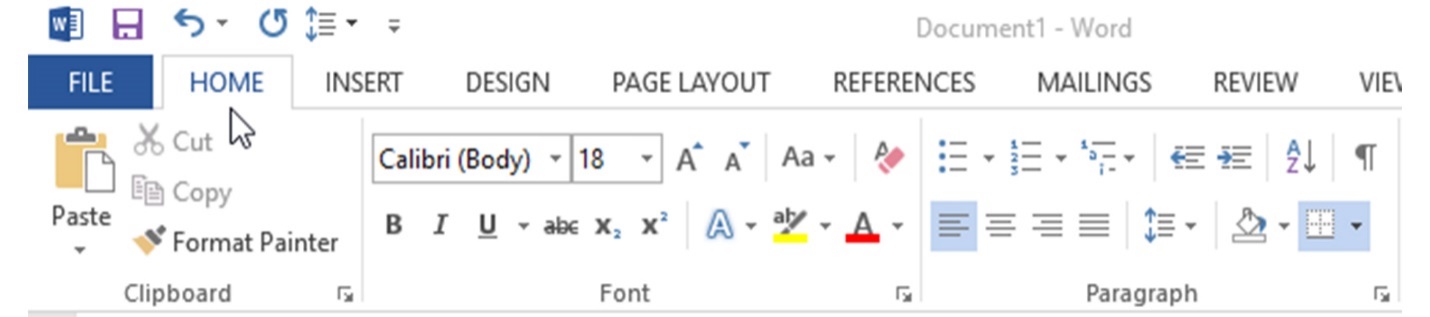 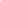 To Edit Table: Point the mouse in the table where you want to edit and delete the sample text and then you can add your text.You can adjust the row & column size of the table in the Main Tab: Layout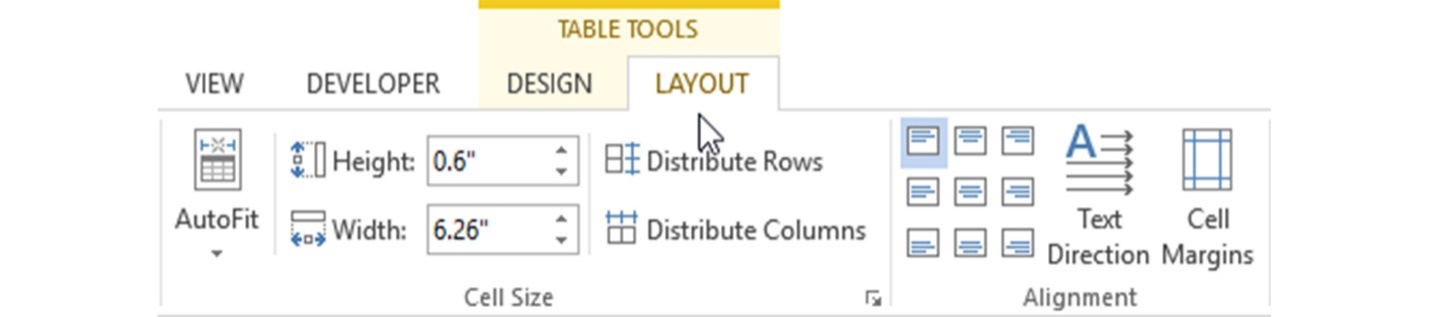 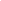 To Edit Chart: Select the chart which is going to edit and thenIn Main tab: Design -> Edit DataIt will open the excel sheet where you can edit the values of the chart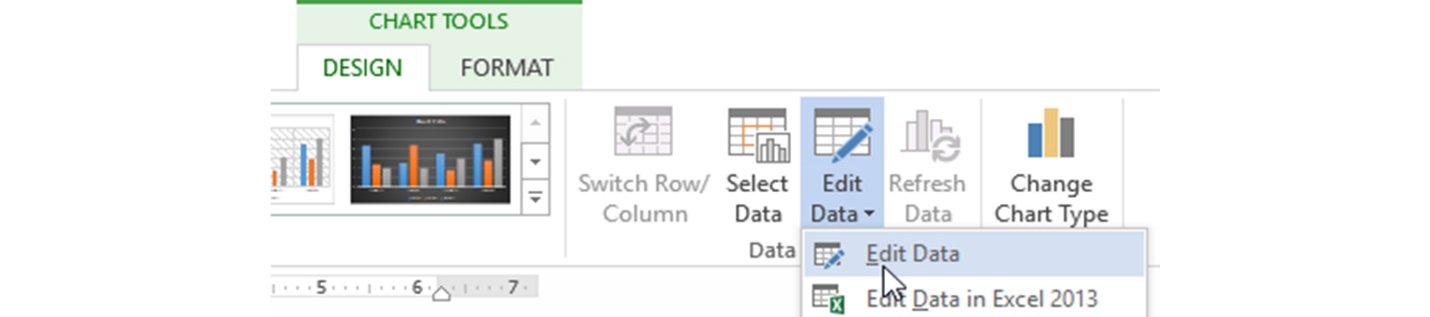 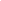 Start-Up FundingStart-Up FundingStart-Up Expenses$100,000.00Start-Up Assets$100,000.00Total Funding Required$200,000.00AssetsNon-Cash Assets from Start-Up$40,000.00Cash Requirements from Start-up$20,000.00Additional Cash Raised$10,000.00Cash Balance on Starting Date$30,000.00Total Assets$100,000.00CapitalPlanned InvestmentOwner$200,000.00Other$0.00Additional Investment Requirement$0.00Total Planned Investment$200,000.00Loss at Start-Up (Start-Up Expenses)-$100,000.00Total Capital$100,000.00Liabilities$0.00Total Capital and Liabilities$100,000.00Start-UpStart-UpRequirementsStart-Up ExpensesRent - 5 Months$15,000.00Advertising$3,000.00Legal Fees$5,000.00Staff Training$65,000.00Insurance$12,000.00Other$0.00Total Start-Up Expenses$100,000.00Start-Up AssetsCash Required$60,000.00Start-Up Inventory$10,000.00Other Current Assets$12,000.00Long-Term Assets$18,000.00Total Assets$100,000.00Total Requirements (Total Start-Up Expenses + Total Assets)$200,000.00Management TeamRole/FunctionSkills[Erik Fisher]Club ManagerLeadership, Organization, Keen Eye for Detail, Technical[Jenny Jameson]Marketing and SalesSales Talk,  Creativity, Teamwork[Daniel Goldberg]Security and MaintenanceTechnical Skills, Security Training, Personal EffectivenessShort-Term GoalsMilestonesHire 4 DJs with distinctive musical taste and styleHired 2 excellent DJsOther applicants still for scheduled for interviewsGain attention from the target audienceSocial media pages have over 5,000 likes and increasing engagementLong-Term GoalsMilestonesBuild a loyal client base that consistently gets the club at [85-100]% capacity on weekends for a yearEnsure improving sales margins at [5]% increase every month in the first year and at [10]% in the second year of operationSWOT AnalysisStrengthsWeaknessesOpportunitiesThreats[Victrola Nightclub]Prime locationNew business with financial limitationsComplaints from customers impact revenue[Tric Bar and Club]Affordable food and drinksInability to keep up with consumer demandsIncreasing supplier prices may narrow sales margins[Shadow Play]Established club with a strong imageExpensive entrance feesAn economic downturn can affect salesMarketing StrategyActivitiesTimelineSuccess CriteriaOnline and Social Media MarketingCreated the club website and social media accountsASAPThe club’s social media accounts already have a large audience following.Grand Opening Weekend PartyGrand opening partyMarch 23, 2019Have at least 400 customers in attendanceWeekly Promotional Food or DrinksCreated a list of food or drink menu items that will serve as promotional productsEvery 1st day of the monthIncreased the number of customers during nights with promotional activities.Profit and Loss ProjectionProfit and Loss ProjectionProfit and Loss ProjectionProfit and Loss ProjectionFY2019FY2020FY2021Sales$802,000.00$1,200,000.00$1,500,000.00Direct Cost of Sale$400,000.00$700,000.00$950,000.00Other Cost of Sale$13,000.00$25,000.00$33,000.00Total Cost of Goods Sold or COGS (Sales - Direct Cost of Sale - Other Cost of Sale)$389,000.00$475,000.00$517,000.00Gross Profit (Sales-Total Cost of Goods Sold)$413,000.00$725,000.00$983,000.00Gross Margin % (Gross Profit/Sales)51.50%60.42%65.53%Operating ExpensesRent$36,000$36,000$36,000Insurance$12,000$12,000$12,000Utilities$45,000$50,000$60,000Salary (Including Tax)$250,000$275,000$300,000Maintenance & Supplies$20,000$23,000$25,000Total Operating Expenses$363,000.00$396,000.00$433,000.00EBITDA (Total Cost of Sale-Total Operating Expenses)$26,000.00$79,000.00$84,000.00Depreciation$3,000.00$4,000.00$4,000.00Interest Expense$0.00$0.00$0.00Taxes Paid$4,000.00$5,000.00$6,000.00Net Profit (Gross Profit - Operating Expenses - Taxes - Interest)$46,000.00$324,000.00$544,000.00Balance Sheet ProjectionBalance Sheet ProjectionBalance Sheet ProjectionBalance Sheet ProjectionFY2019FY2020FY2021Cash$120,000.00$500,000.00$700,000.00Accounts Receivable$10,000.00$15,000.00$11,000.00Inventory$10,000.00$12,000.00$15,000.00Other Current Assets$55,000.00$6,000.00$8,000.00Total Current Assets$195,000.00$533,000.00$734,000.00Long-Term Assets$50,000.00$70,000.00$60,000.00Accumulated Depreciation$3,000.00$2,500.00$2,000.00Total Long-Term Assets (Long-Term Assets-Accumulated Depreciation)$47,000.00$67,500.00$58,000.00Total Assets (Total Current Assets + Total Long-Term Assets)$242,000.00$600,500.00$792,000.00Accounts Payable$15,000.00$17,000.00$20,000.00Notes Payable$5,000.00$6,000.00$8,000.00Other$3,500.00$7,000.00$5,000.00Total Liabilities$23,500.00$30,000.00$33,000.00Paid-in Capital$5,000.00$5,000.00$5,000.00Retained Earnings$46,000.00$324,000.00$524,000.00Total Owner's Equity (Total Assets - Total Liabilities)$218,500.00$570,500.00$759,000.00Total Liabilities & Equity (Total Liabilities/Total Owner's Equity)10.76%5.26%4.35%Cash Flow ProjectionCash Flow ProjectionCash Flow ProjectionCash Flow ProjectionFY2019FY2020FY2021Operating Cash Beginning$50,000.00$664,000.00$1,671,000.00Sources of Cash$20,000.00$26,000.00$40,000.00Receivables$150,000.00$170,000.00$200,000.00Sales$802,000.00$1,200,000.00$1,500,000.00Others$5,000.00$7,000.00$8,000.00Total Cash$1,027,000.00$2,067,000.00$3,419,000.00ExpendituresRent$36,000$36,000$36,000Insurance$12,000$12,000$12,000Utilities$45,000$50,000$60,000Salary (Including Tax)$250,000$275,000$300,000Maintenance & Supplies$20,000$23,000$25,000Total Expenditures$363,000.00$396,000.00$433,000.00Net Income/Loss (Total Cash - Total Expenditures)$664,000.00$1,671,000.00$2,986,000.00